Safeguarding Policy Children and Young PeopleReviewed July 2022Appendix 1. Contact DetailsAppendix 2. Safeguarding Concern Report Form.Safeguarding Concern report formThis form will be used by members of staff or volunteers to record concerns, disclosures or suspicions of abuse. The competed form should be sent to the Designated Safeguarding Lead.Appendix 3. Updated Safeguarding Procedures in response to the COVID-19 Pandemic and Government enforced Lockdown.Due to the Government enforced lockdown face to face delivery has been suspended and services delivery has moved online. In light of these changes all staff must read the following updated policies and procedures:E-safety policyCode of Conduct for staffWhilsteblowing (found in staff handbook)Guide for online workingThe safeguarding policy must continue to be adhered to during this time with all concerns shared via email to the designated Safeguarding Lead with the subject heading URGENT, PRIVATE AND CONFIDENTIAL with initials used in the body of the email. The safeguarding concern sheet must be attached and password protected. Only work email addresses and work mobiles should be used, contact details for designated leads can be found on page 12.During this time Children and Young People may be particularly vulnerable to additional pressures and other forms of abuse. As delivery moves to online, remote working staff must continue to be professionally curious about how families engage with the services provided. Additional attention may need to be paid to the physical surroundings of children and young people during online work as well as their behaviours and the behaviours of those around them. All concerns must, as always be shared with the Designated Safeguarding Lead.ContentsPage1. Purpose and scope of policy22. Our Principles23. What constitutes safeguarding and child protection34. Signs of Abuse and neglect55. Roles and Responsibilities66. Reporting safeguarding concerns77. Signed by12Appendix 1 - Safeguarding Lead contact details13Appendix 2 - Safeguarding incident report form14Appendix 3 - Response to Covid-19 remote delivery15The purpose and scope of this policy statementStep Out Mentoring works with children, young people and families as part of its activities. These include: 1:1 mentoring sessions, youth clubs, group workshops, in-school coaching, holiday activities and trips out.This policy statement applies to anyone working on behalf of Step Out  including the board of trustees, paid staff, volunteers and agency staff.1.1The purpose of this policy statement is: To protect children and young people who attend Step Out services. To provide parents, staff and volunteers with the overarching principles that guide our approach to child protection. The Children Act 2004 places a duty on organisations to safeguard and promote the well-being of children and young people. This includes the need to ensure that all adults who work with or on behalf of children and young people in organisations are competent, confident and safe to do so. (Guidance for Working together to safeguard children July 2018)1.2Legal framework This policy has been drawn up on the basis of legislation, policy and guidance that seeks to protect children in England. A summary of the key legislation and guidance is available from https://learning.nspcc.org.uk/safeguarding-child-protection/  2. Our PrinciplesWe believe that: children and young people should never experience abuse of any kind we have a responsibility to promote the welfare of all children and young people, to keep them safe and to practise in a way that protects themWe recognise that: the welfare of the child is paramount all children, regardless of age, disability, gender reassignment, race, religion or belief, sex, or sexual orientation have a right to equal protection from all types of harm or abuse some children are additionally vulnerable because of the impact of previous experiences, their level of dependency, communication needs or other issues working in partnership with children, young people, their parents, carers and other agencies is essential in promoting young people’s welfareWe will seek to keep children and young people safe by: valuing, listening to and respecting them appointing a designated safeguarding lead, a deputy child safeguarding lead and a lead trustee/board member for safeguarding developing child protection and safeguarding policies and procedures which reflect best practice  using our safeguarding procedures to share concerns and relevant information with agencies who need to know, and involving children, young people, parents, families and carers appropriately creating and maintaining an anti-bullying environment and ensuring that we have a policy and procedure to help us deal effectively with any bullying that does arise developing and implementing an effective online safety policy and related procedures  sharing information about child protection and safeguarding best practice with children, their families, staff and volunteers via leaflets, posters, group work and one-to-one discussionsrecruiting staff and volunteers safely, ensuring all necessary checks are made  providing effective management for staff and volunteers through supervision, support, training and quality assurance measures implementing a code of conduct for staff and volunteers using our procedures to manage any allegations against staff and volunteers appropriately ensuring that we have effective complaints and whistleblowing measures in place ensuring that we provide a safe physical environment for our children, young people, staff and volunteers, by applying health and safety measures in accordance with the law and regulatory guidance recording and storing information professionally and securely. 3.What constitutes safeguarding and child protection?  Safeguarding concerns relate both to children at risk of abuse or neglect and to children who are at risk of not being able to thrive and meet positive outcomes in their lives. Safeguarding is defined for the purposes of this policy as: protecting children from maltreatment; preventing impairment of children's health or development; ensuring that children are growing up in circumstances consistent with the provision of safe and effective care; and taking action to enable all children to have the best life chances. (Source: Working Together, 2015)Child protection is part of safeguarding and promoting welfare. This refers to the activity that is undertaken to protect specific children who are suffering, or are likely to suffer, significant harm. Child protection relates mainly to the four categories of abuse identified: Physical abuse Sexual abuse Emotional abuse Neglect 3.1Definitions of abuse and neglectThe definitions of abuse and neglect that follow are taken from Working Together 2015. Abuse is a form of maltreatment of a child. Somebody may abuse or neglect a child by inflicting harm, or by failing to act to prevent harm. Children may be abused in a family or in an institutional or community setting by those known to them or, more rarely, by others (e.g. via the internet). They may be abused by an adult or adults, or another child or children. Physical Abuse is a form of abuse which may involve hitting, shaking, throwing, poisoning, burning or scalding, drowning, suffocating or otherwise causing physical harm to a child. Physical harm may also be caused when a parent or carer fabricates the symptoms of, or deliberately induces, illness in a child.Emotional Abuse is the persistent emotional maltreatment of a child such as to cause severe and persistent adverse effects on the child’s emotional development. It may involve conveying to a child that they are worthless or unloved, inadequate, or valued only insofar as they meet the needs of another person. It may include not giving the child opportunities to express their views, deliberately silencing them or ‘making fun’ of what they say or how they communicate. It may feature age or developmentally inappropriate expectations being imposed on children. These may include interactions that are beyond a child’s developmental capability, as well as overprotection and limitation of exploration and learning, or preventing the child participating in normal social interaction. It may involve seeing or hearing the ill-treatment of another. It may involve serious bullying (including cyber bullying), causing children frequently to feel frightened or in danger, or the exploitation or corruption of children. Some level of emotional abuse is involved in all types of maltreatment of a child, though it may occur alone.Sexual Abuse involves forcing or enticing a child or young person to take part in sexual activities, not necessarily involving a high level of violence, whether or not the child is aware of what is happening. The activities may involve physical contact, including assault by penetration (for example, rape or oral sex) or non-penetrative acts such as masturbation, kissing, rubbing and touching outside of clothing. They may also include non-contact activities, such as involving children in looking at, or in the production of, sexual images, watching sexual activities, encouraging children to behave in sexually inappropriate ways, or grooming a child in preparation for abuse (including via the internet). Sexual abuse is not solely perpetrated by adult males. Women can also commit acts of sexual abuse, as can other children. Neglect is the persistent failure to meet a child’s basic physical and/or psychological needs, likely to result in the serious impairment of the child’s health or development. Neglect may occur during pregnancy as a result of maternal substance abuse. Once a child is born, neglect may involve a parent or carer failing to: provide adequate food, clothing and shelter (including exclusion from home or abandonment); protect a child from physical and emotional harm or danger; ensure adequate supervision (including the use of inadequate care-givers); or ensure access to appropriate medical care or treatment. It may also include neglect of, or unresponsiveness to, a child’s basic emotional needs. 3.2Other forms of abuse: Domestic Abuse: Domestic abuse is an incident or pattern of incidents of controlling, coercive, threatening, degrading and violent behaviour, including sexual violence. Witnessing domestic abuse is child abuse, and teenagers can suffer domestic abuse in their relationships. Online Abuse: any type of abuse that happens on the web, whether through social networks, playing online games or using mobile phones. Child sexual exploitation: is a type of sexual abuse in which children are sexually exploited for money, power or status. Female genital mutilation (FGM): is the partial or total removal of external female genitalia for non-medical reasons. Bullying and cyberbullying: Bullying can happen anywhere – at school, at home or online. It’s usually repeated over a long period of time and can hurt a child both physically and emotionally. Child trafficking: is a type of abuse where children are recruited, moved or transported and then exploited, forced to work or sold.  Grooming: Grooming is when someone builds a relationship, trust and emotional connection with a child or young person so they can manipulate, exploit and abuse them. Children and young people can be groomed online or in the real world, by a stranger or by someone they know - for example a family member, friend or professional. Harmful sexual behaviour: Children and young people who develop harmful sexual behaviour harm themselves and others. Radicalisation: refers to the process by which a person comes to support terrorism and forms of extremism. There is no single way of identifying an individual who is likely to be susceptible to an extremist ideology. Criminal Network/ Gang involvement: this could lead a child or young person to be at risk of or commit serious violent crime, drug offenses and other criminal behaviour.Further information about forms of abuse and neglect are available from the NSPCC website. https://www.nspcc.org.uk/what-is-child-abuse/types-of-abuse/ 4.Recognising signs of abuse All Step Out staff, trustees and volunteers need to be vigilant to possible indicators of abuse and neglect in children at different stages of child development. If you're worried that a child is being abused, watch out for any unusual behaviour. Sometimes the first indicators that a child or young person is experiencing abuse or neglect can be seen in their play. Indicators of abuse include, but are not limited to, those listed below. Whilst these signs do not necessarily mean that a child is being abused, they probably indicate that the child or family is having some problems which should be investigated. Further information about signs and symptoms of abuse and neglect are available on the NSPCC website.4.1Signs that a child or young person is at risk that are sometimes seen in Play, Youth and Mentoring settings: extremely challenging behaviour (where the child replicates abusive or violent behaviour through their play, e.g. in role play, fantasy play or socio-dramatic play). This can be an indicator that the child has been on the receiving end of this behaviour themselvesdifficulties interacting with other children/adult or responding to play cues, where the child persistently misreads or responds in a negative way to other children, e.g. persistently destroying or disrupting other children’s play. This can be indicative of low resilience linked with emotional abuseexcessive risk-taking behaviours, e.g. we would have concerns where the child is either unable to make reasonable judgements about risk for themselves or engages in extreme levels of risk taking that could be a cry for help or an attempt at self-harm behaviours that are inconsistent with the age range of the child, e.g. younger children exhibiting adolescent behaviours attempting to bring drugs, alcohol or weapons onsite/ into a session (please remove these from the child and report immediately) aggressive, evasive or inappropriate behaviour by parents when they are dropping off or collecting, either towards children or towards our staff/volunteers. e.g. shouting, humiliating, violence, threats, being under the influence of drugs or alcohol, very sexualised clothing, failing to respond or engage about concerns about the child’s welfare disclosures from parents, e.g. that they are experiencing domestic violence, mental health problems, drug or alcohol problems, that they have concerns about their child or that our staff/volunteers are unable to contact parents or get them to respond to concerns in a timely way unexplained disappearance or absences. Please be aware that in some cases we may be the only professionals who are in regular contact with a child or family, e.g. particularly in the case where a child is being home schooled or is out of school due to moving home or exclusion. In these cases it is even more important to be alert and to report any concerns about the child’s safety and wellbeing. 4.2Signs and Symptoms of Physical Abuse:unexplained recurrent injuries or burns improbable excuses or refusal to explain injuries wearing clothes to cover injuries, even in hot weather bald patches chronic running away fear of medical help or examination self-destructive tendencies aggression towards others fear of physical contact - shrinking back if touched admitting that they are punished, but the punishment is excessive (such as a child being beaten every night to 'make him study') fear of suspected abuser being contacted 4.3Signs and Symptoms of Emotional Abuse:physical, mental and emotional development lags sudden speech disorders continual self-depreciation ('I'm stupid, ugly, worthless, etc') overreaction to mistakes extreme fear of any new situation inappropriate response to pain ('I deserve this')neurotic behaviour (rocking, hair twisting, self-mutilation) extremes of passivity or aggression 4.4Signs and Symptoms of Sexual Abuse:being overly affectionate or knowledgeable in a sexual way inappropriate to the child's age medical problems such as chronic itching, pain in the genitals, venereal diseases other extreme reactions, such as depression, self-mutilation, suicide attempts, running away, overdoses, anorexia personality changes such as becoming insecure or clinging regressing to younger behaviour patterns such as thumb sucking or bringing out discarded cuddly toys sudden loss of appetite or compulsive eating being isolated or withdrawn inability to concentrate lack of trust or fear of someone they know well, such as not wanting to be alone with a babysitter or child minder starting to wet again, day or night/nightmares become worried about clothing being removed suddenly drawing sexually explicit pictures trying to be 'ultra-good' or perfectoverreacting to criticism4.5Signs and Symptoms of Neglect:constant hunger poor personal hygiene constant tiredness poor state of clothing emaciation untreated medical problems no social relationships compulsive scavenging destructive tendencies 5.Roles and Responsibilities Step Out policy and procedures are available to all staff and volunteers and the public. All Step Out staff, trustees and volunteers have a duty to safeguard and promote the welfare of children and adults. Step Out does not have statutory duties or powers under the Children’s Act to carry out investigations into suspicions or allegations of abuse – our role is to identify and report any concerns about the children and young people that we work with. All staff, trustees and volunteers should: be familiar with and follow the organisation’s policy and procedures for safeguarding the welfare of children know who to contact to express concerns about a child’s or adult’s welfare remember that an allegation of child abuse or neglect may lead to a criminal investigation and therefore practitioners should not do anything that may jeopardise a police investigation, such as asking leading questions or attempting to investigate the allegations of abuse attend training that raises awareness of safeguarding issues and equips them with the skills and knowledge needed. 5.1Designated Safeguarding LeadStep Out Co-ordinator-Phil White is the Designated Safeguarding Lead with overall responsibility for safeguarding and child protection. The role of the Designated Safeguarding Lead is to: make sure all staff are aware how to raise safeguarding concerns ensure all staff understand the symptoms of child abuse and neglect oversee referrals of any concerns to social care (or the appropriate agency, eg CAHMS, Southwark/Lambeth Safer Children or call the police) oversee monitoring of children who are the subject of child protection plans maintain accurate and secure child protection records 5.2Deputy Safeguarding LeadThere are 2 Deputy Safeguarding Leads at Step Out:Mrs Fiona BlythMrs Rachel YoungThe role of the Deputy Safeguarding Leads is to: refer any concerns to social care (or the appropriate agency, eg CAHMS, Southwark/Lambeth Safer Children  or call the police) Deputise for the Designated Safeguarding Lead (Phil) when he is not available.monitor children who are the subject of child protection plans inform the Designated Safeguarding lead for the organisation, Phil White, of all referrals and any developments relating to children who are subject to child protection plans assist with record keeping, ensuring that staff are familiar with the signs of abuse and neglect and know how to raise safeguarding concerns and staff training. 5.35.4The role of the BoardStep Out comes under the governance of the Wells Trust. Fiona Wells is the senior board level lead for safeguarding. The role of the board level lead for safeguarding is to provide challenge and support on safeguarding matters to the senior management team. The board of trustees is responsible for regularly reviewing and approving the Safeguarding Policy and procedures in response to changes in legislation, guidance and best practice. Trustees also play a role in safe recruitment of senior staff, dealing with allegations against staff or volunteers, disciplinary proceedings, complaints, whistleblowing, safeguarding audits and risk management, as set out in the relevant policies and procedures. Safeguarding Training and DBS checks.All volunteers and staff taking on roles with Step Out will have an Enhanced Disclosure and Barring Service (DBS) check. The DBS checks will be refreshed annually for all volunteers and staff.We welcome volunteers from a range of different backgrounds and having a criminal record will not necessarily bar someone from volunteering with us. This will depend on the nature of the position and the circumstances and background of their offence. Risk assessments will be caried out for all those who have a criminal record.All staff must have level 3 safeguarding training which must be refreshed annually. All volunteers must complete a level 1 safeguarding course before they can start volunteering. This is refreshed annually. Those volunteers that stay over a year will be asked to complete a level 2 safeguarding course.6.IDENTIFYYou may become concerned through being told or shown something, your observations, or an accumulation of these factors.Act quickly (within 30 minutes) if you are in any way concerned. If in doubt, escalate. It is always better to share a query or issue than not raising something that could be (or become) a more serious concern.The 4 main categories of abuse for children are:  Neglect; Emotional Abuse; Physical Abuse; Sexual Abuse. A disclosure is never ‘a joke’. Even if they say they did not mean it, or made it up. This could be an attempt to retract or reduce a disclosure, and should not prevent Mentors from following procedure in the same way.Mentors should not try to address safeguarding concerns outside of the guidance below, or share their views on any concerns with parents, children or families – this is the role of Step Out staff or other trained professionals.In order to assess the most appropriate response to a disclosure or concern, Mentors should consider:The SEVERITY (or IMPACT) of harm to child or adultThe LIKELIHOOD of this harm occurringWHEN the harm may happenIt is vital that whatever your concern, you should act QUICKLY.If a child or adult tells you they have been harmed or abused:1. Listen carefully and calmly to what they say. Move to a calmer space if necessary. Don’t interrupt.2. Ask them when it happened but nothing else. Do not ask probing questions, or express your views on what they have told you.3. Tell them that:  “It is not your fault that this has happened”  “Telling someone was the right thing to do”  “I will have to tell someone else, and they will be able to help”CALLTry calling Step Out’s Designated Safeguarding lead’s Work Mobile  (Phil-07503586565) for advice and guidance. If you cannot get through to them please call the deputy safeguarding leads Mrs Faye Thomson and Mrs Fiona Blyth. Please call within 30 minutes of noticing the concern.Examples of when to call Step Out StaffChild says Mum burned a bag full of the children’s toys last weekMum asks you for money for food and the heatingDad says that Mum is using drugs again in her hostelChild seems to have unrestricted internet access at homeSeveral teenagers stop you as you leave the home and demand to know where the child’s elder brother isMum was very tearful and upset when you dropped the child homeAnother child is now staying in the family homeMum says elder brother has not come home for two days2) If you cannot get through to any of Step Out’s designated safeguarding leads, please call Social Care in the child’s home borough. They will assist and guide you through the concern.1. Call Social Care (of the child’s home borough). If out of office hours, call the Duty Team. Explain who you are and who you work/volunteer for. Then explain your concern to them.2. Contact Step Out and inform them of this immediately afterwards.Examples of when to call Social CareChild tells you that the bruises on their arms were from Mum who was cross with them yesterdayChild explains that their elder sister made them watch a pornographic video online last weekendMum says as she leaves the home that the children (all under 14) are always fine alone at home overnight when she does work shiftsAfter a late session, the child’s carer is unexpectedly not at home and none of the child’s safety contacts are available, despite you trying for over an hour; it is very late and there is still no response3)- If you think the child is in immediate harm please contact the Police.1. Call 999 and ask for the Police.  Explain who you are and what the concern is.2. Contact Step Out and inform them of this immediately afterwards.Examples of when to call 999Child says that Dad (who is not allowed any contact with the children) is staying in the home with them this weekChild says that they were threatened with a knife outside school todayMum says that their neighbour exposed himself to the children yesterday eveningNan tells you that Mum kicked the child in the ribs this morningEVIDENCEIt is important that after calling-in an incident or concern, Mentors make careful note of what happened, as soon as possible after the event. This will help ensure an accurate account of the situation, and help find appropriate support if/where this is needed.Tips on good evidencing include:Note what happened, before during and after, in chronological order. Note the time of events if possible.Use clear language, and quote any words or phrases used wherever possible.Describe any actions clearly, and be clear about what you did or said.Mention who else was there, or who else may have heard or seen your concerns. Context is important.Distinguish between what actually happened and your thoughts or views. Avoid making any assumptions.If after any safeguarding event Mentors feel that they need any additional support, they should contact Step Out StaffSession ReportsSession reports need to be submitted weekly.Safeguarding concerns should be raised directly with the Step Out Co-ordinator over the phone as soon as possible. Including a safeguarding concern on a Session Report will NOT alert staff quickly enough for appropriate action to be taken. If in doubt, call.Examples of what should be included on a Session Report as a concern•	Child’s home is becoming very dirty and smelly•	Mum blamed the child for her partner leaving•	Child says last year Auntie’s baby died•	Elder brother is unable to talk but seems very upset when Mum closes the door of his room•	Dad says it is fine for the Child to eat sweets daily on their way to school7.This policy was last reviewed in:July 2022Signed: Phil White, Rachel Young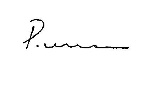 Date:12/7/2022Next review-July 2023Designated Safeguarding LeadName: Phil WhiteRole: Step Out Co-OrdinatorContact: info@step-out.org.ukMobile: 07503586565Deputy Safeguarding leadName: Fiona BlythContact: fiona.s.blyth@gmail.comMobile: 07951827471Lead Trustee for safeguarding and child protection Name:  Fiona WellsContact: 07906868684Lambeth Children’s Services First Response TeamProfessional’s Line: 02079263100Public Line (24 hours): 02079265555Referral forms available at: https://www.lambethscb.org.uk/Southwark Multi Agency Safeguarding HubProfessional Line: 020 7525 1921 (weekday 9-5)Out of hours line: 020 7525 5000Referral Forms available at: https://safeguarding.southwark.gov.uk/policies-procedures-guidance/policies-children/Local Authority Designated Officer LambethLocal Authority Designated Officer SouthwarkAndrew ZachariadesContact: 02079264279 / LADO@lambeth.gov.ukReferral From available at : https://www.lambethscb.org.uk/professionals/managing-allegationsEva SimcockContact: 020 7525 0689Referral form available at:https://www.southwark.gov.uk/assets/attach/6057/LADO-Referral-Form-August-2018.docNSPCC Helpline  0808 800 5000 Your nameYour positionPlace of workContact phone numberThe child’s details 	The child’s details 	Full NameFull NameAddress/phone numberAddress/phone numberDate of birthDate of birthOther relevant details about the child:Eg family circumstances, physical and mental health, any communication difficulties.Other relevant details about the child:Eg family circumstances, physical and mental health, any communication difficulties.Parent/guardian/carers detailsParent/guardian/carers detailsDetails of the allegations/suspicionsDetails of the allegations/suspicionsAre you recording:Disclosure made directly to you by the child?   Disclosure or suspicions from a third party?      Your suspicions or concerns?  Are you recording:Disclosure made directly to you by the child?   Disclosure or suspicions from a third party?      Your suspicions or concerns?  Date and time of disclosureDate and time of disclosureDate and time of incidentDate and time of incidentDetails of the allegation/suspicions. State exactly what you were told/observed and what was said. Use the persons own words as much as possible(use additional sheet if necessary)Details of the allegation/suspicions. State exactly what you were told/observed and what was said. Use the persons own words as much as possible(use additional sheet if necessary)Action taken so far:(use additional sheet if necessary)Action taken so far:(use additional sheet if necessary)SignedDate